Submissions are now being accepted forThe Lincoln Land Review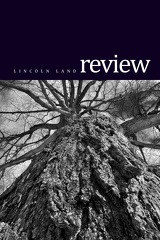 LLCC’s Student Journal of Writing and ArtPlease send original work in the categories of poetry, short fiction, academic non-fiction, fiction, digital media and fine art to:   LincolnLandReview@llcc.eduEntries may be on any topic, subject, or theme. Multiple entries are welcome. Submissions will automatically be entered into the 2014-2015 LLCC Writing and Art Contest for a $50 cash prize in each category.Deadline: December 10th, 2014For further submission requirements, please visit lincolnlandreview.org